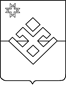    РАСПОРЯЖЕНИЕГлавы муниципального образования «Бурановское»От  07 декабря   2020 года                 с.Яган-Докья                                 №  5О созыве очередной тридцатой  сессииСовета  депутатов муниципального образования«Бурановское»  четвертого созыва	В соответствии с Регламентом муниципального образования «Бурановское», руководствуясь Уставом муниципального образования «Бурановское»:       1.Созвать очередную  тридцатую  сессию  Совета депутатов муниципального образования «Бурановское»  четвертого созыва  18 декабря 2020 года  в 17.20 час. в помещении   Администрации  муниципального  образования «Бурановское».       2.Предложить следующий проект повестки дня сессии:Повестка дня:О внесении изменений в решение Совета депутатов муниципального образования «Бурановское» от 25 декабря 2019 года № 25-6-148 «О бюджете муниципального образования «Бурановское» на 2020 год и на плановый период 2021 и 2022 годов». Об одобрении проекта  Соглашения между Администрацией муниципального образования «Малопургинский район» и администрацией муниципального образования «Бурановское» по передаче полномочий по решению вопросов местного значения (дорожный фонд)Прогноз социально-экономического развития муниципального образования «Бурановское»;Предварительные итоги социально-экономического развития муниципального образования  «Бурановское»  за истекший  период текущего финансового года     и ожидаемые итоги социально-экономического развития муниципального образования «Бурановское» за текущий финансовый год;О проекте бюджета муниципального образования «Бурановское» на 2021 год и на плановый период 2022 и 2023 годов О снятии дисциплинарного взыскания-замечания с Главы муниципального образования «Бурановское»О рассмотрении заявления жителей улиц Бурановская, Восточная с. Яган-ДокьяГлава муниципального образования«Бурановское»                                                                                 Н.В.Девятова